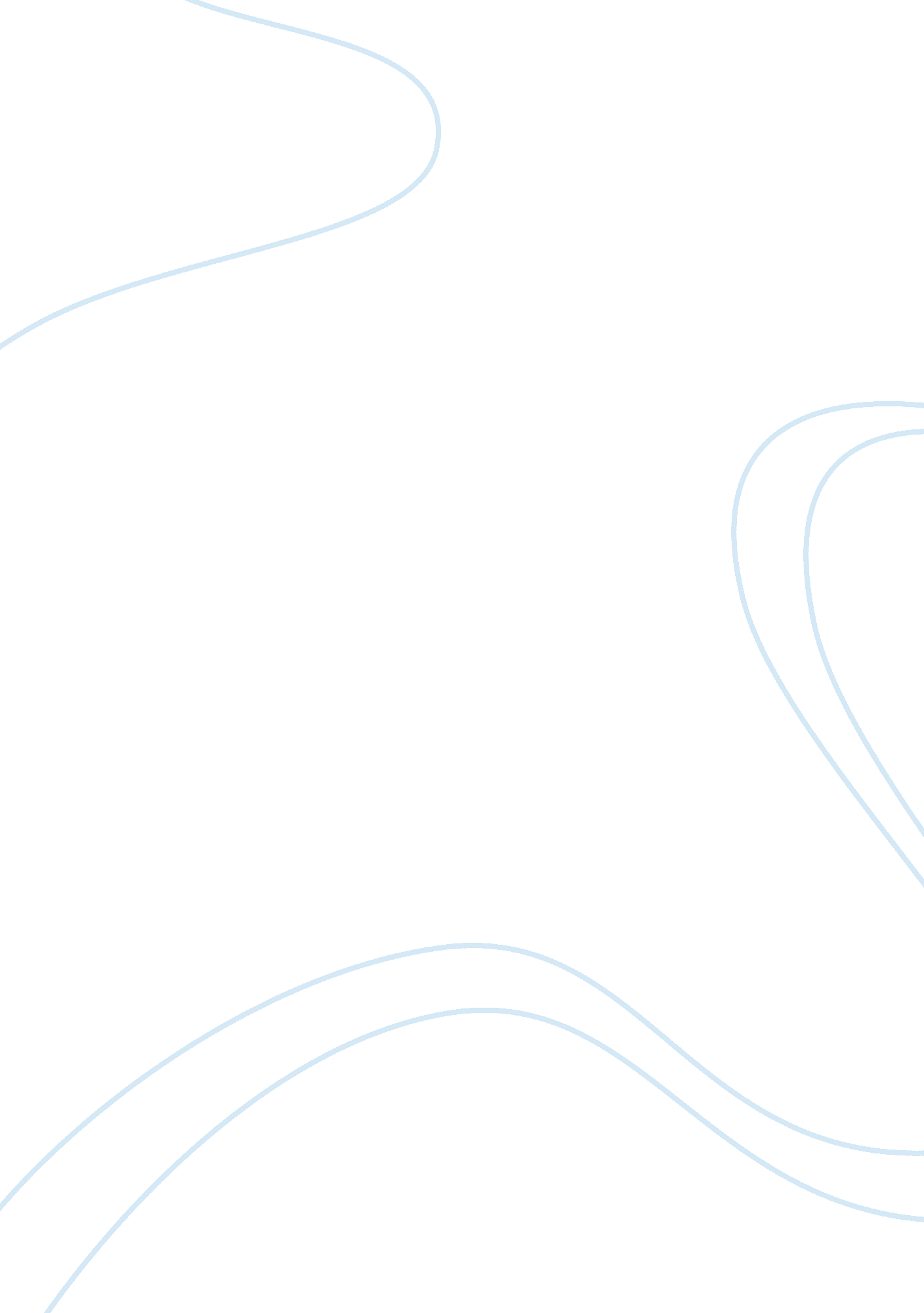 Sample research paper on leadership as a combination of skillsBusiness, Strategy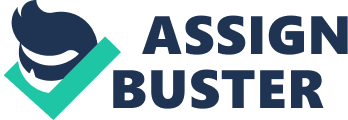 \n[toc title="Table of Contents"]\n \n \t Introduction \n \t Development of human capital \n \t Unique traits \n \t Nurturing future leadership \n \t References \n \n[/toc]\n \n Introduction Technology is a key element in the development of the world. Through improved technology, the business is likely to change from time to time. There are exclusive arguments on how technology would influence the business. Proper analysis of the significance of technology is a major element in defining proper understanding of business around the world. Different people come up with different arguments that may challenge the arguments in the chapter. When the chapter five argument defines proper leadership on the behavior of the leader, Johnson Edosomwan comes up with exclusive argument on leadership as a combination of skill and strategy. He does not support application of leadership theories in defining the success of a business. He argues that modern business strategies should be driven by excellence in the application of strategies in specific areas that require the leadership skill. Johnson believes in the uniqueness of thought in executing certain strategies and not a combination of a series of theories to define change. He cites examples in the technology firms where the leaders must lead in possession of innovativeness and not leadership trait only. The individual must show how his or her presence in the firm would lead to exclusive leadership ability (Edosomwan, 2009). Development of human capital In contrary, Johnson argues that leaders should aim at developing human capital and not emphasizing on personal gains in leadership traits. Once a set of individuals has been developed, it is extremely easy to define the success of the company. A set of human capital would bring an extensive development than the case for an experienced leader who undertakes all the duties alone (Edosomwan, 2009). Unique traits The “ The Theory of Leadership” case study is unique on how it defines leadership in the presence of the contingency theories. The author counters the issue of traits and behaviors for an individual but focuses on excellent argument on how different situations would call for a different response. It is not possible to define the most common forms of leadership, but different times call for different leadership methods. There is the uniqueness of defining leadership according to the requirements at the time. As a result, the case study cites the contingency theories, which are unique in the definition of uniqueness for leadership depending on the changes that are likely to occur on a certain situation (Nohria, 2010). Nurturing future leadership Conclusion 
Leadership is an element that is subject to extensive change in the level of technology. Leaders must focus on exclusive strategies or ideas that will bring change to the business world. Individuals must be willing to invest in coming up with modern ways that will revolutionize the leadership. In this case, the level of technology becomes extremely significant. References Edosomwan, J. (2009). The Johnson A. Edosomwan Leadership University of Miami. Strategic Leadership and Innovation in High Technology Firms . Retrieved October 25, 2014, from https://www. bus. miami. edu/_assets/files/executive-education/leadership-institute/strategic-leadership. pdf 
Lamoureux, K., Campbell, M., & Smith, R. (2011). High-Impact Succession Management. High-Impact Succession Management. Retrieved October 25, 2014, from http://www. ccl. org/leadership/pdf/research/HighImpactSuccessionManagement. pdf 
Nohria, N. (2010). Chapter 5: leadership through an organizational behavior lens a look at the last half-century of research. Handbook of leadership theory and practice an HBS centennial colloquium on advancing leadership (pp. 1-10). Boston, Mass.: Harvard Business Press. 